REINO PROTISTALos protistas son organismos eucariotas, en su mayoría microscópicos, que no son ni bacterias, ni hogos, ni plantas, ni animales.Los protistas son muy diversos. Hay organismos unicelulares y pluricelulares; autótrofos (algas)  y heterótrofos (protozoos). La mayoría son acuáticos, que pueden vivir en el mar, en agua dulce y en los líquidos corporales de otros organismos. Reino Protista Este reino tan diverso se pueden clasificar en: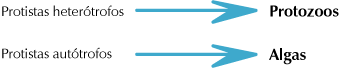 Protozoos (protistas heterótrofos):son organismos microscópicos, unicelulares y heterótrofos,se alimentan de bacterias, restos de organismos y otros organismos microscópicos,viven en medios acuáticos,la mayoría son de vida libre, pero existen algunos parásitos,ejemplo: Trypanosoma cruzi,  el paramecio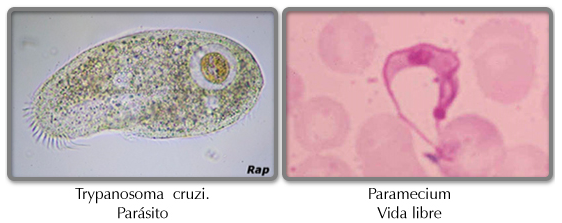 Algas (protistas autótrofos):poseen células parecidas a las vegetales, ya que presentan cloroplastos y pared celular,la mayoría son unicelulares y constituyen el fitoplancton (organismos microscópicos, fotosintéticos, acuáticos, de vida libre),todas sus células presentan la misma apariencia y desempeñan las mismas funciones,según el pigmento que posean se pueden clasificar en: verdes, pardas y rojas,viven en hábitats acuáticos, dulces o marinos, o con alto contenido de humedad, como en los bosques,tienen aplicaciones variadas, desde la farmacológica, hasta la alimentaria. EJEMPLO: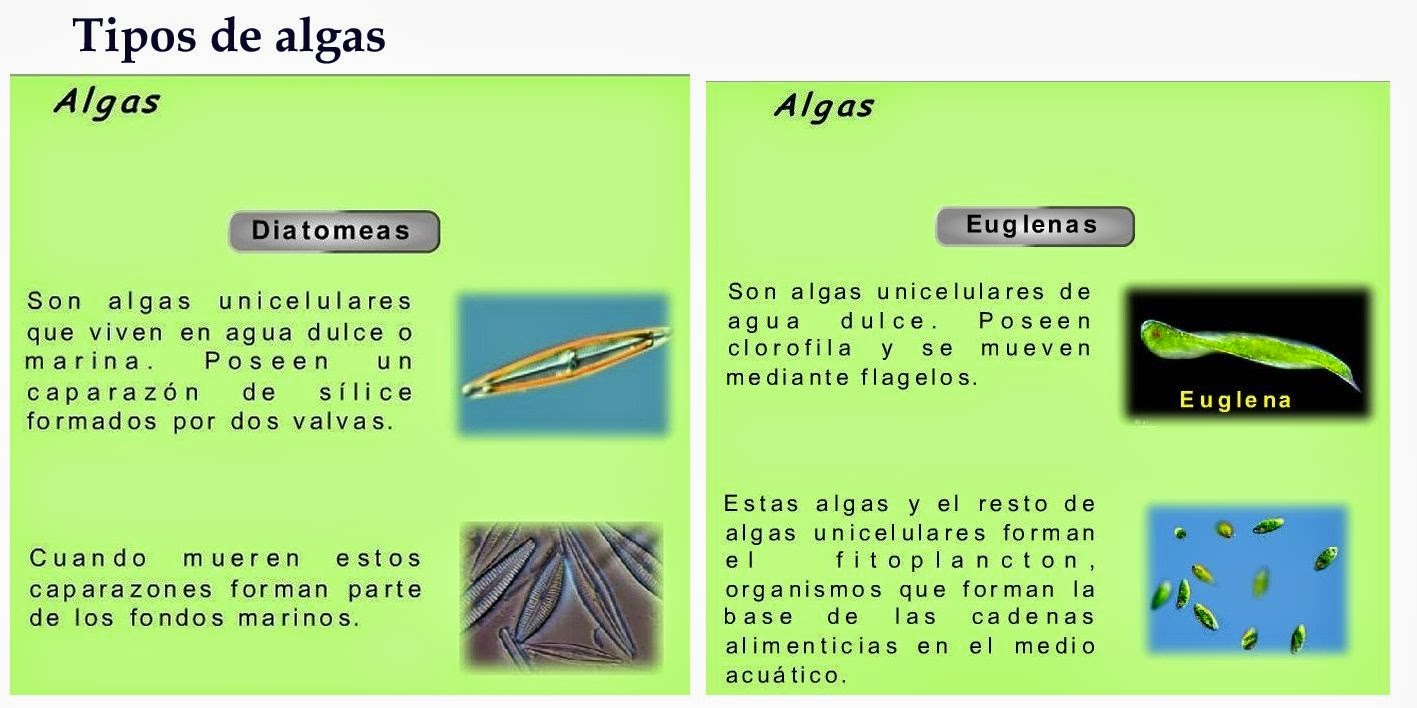 